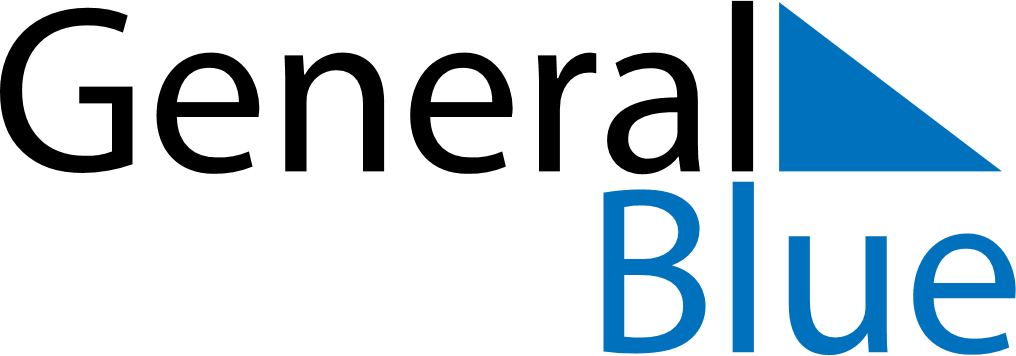 November 2024November 2024November 2024November 2024November 2024November 2024Grevenmacher, LuxembourgGrevenmacher, LuxembourgGrevenmacher, LuxembourgGrevenmacher, LuxembourgGrevenmacher, LuxembourgGrevenmacher, LuxembourgSunday Monday Tuesday Wednesday Thursday Friday Saturday 1 2 Sunrise: 7:23 AM Sunset: 5:12 PM Daylight: 9 hours and 49 minutes. Sunrise: 7:24 AM Sunset: 5:10 PM Daylight: 9 hours and 45 minutes. 3 4 5 6 7 8 9 Sunrise: 7:26 AM Sunset: 5:08 PM Daylight: 9 hours and 42 minutes. Sunrise: 7:28 AM Sunset: 5:07 PM Daylight: 9 hours and 39 minutes. Sunrise: 7:29 AM Sunset: 5:05 PM Daylight: 9 hours and 35 minutes. Sunrise: 7:31 AM Sunset: 5:04 PM Daylight: 9 hours and 32 minutes. Sunrise: 7:33 AM Sunset: 5:02 PM Daylight: 9 hours and 29 minutes. Sunrise: 7:34 AM Sunset: 5:01 PM Daylight: 9 hours and 26 minutes. Sunrise: 7:36 AM Sunset: 4:59 PM Daylight: 9 hours and 23 minutes. 10 11 12 13 14 15 16 Sunrise: 7:37 AM Sunset: 4:58 PM Daylight: 9 hours and 20 minutes. Sunrise: 7:39 AM Sunset: 4:56 PM Daylight: 9 hours and 17 minutes. Sunrise: 7:41 AM Sunset: 4:55 PM Daylight: 9 hours and 14 minutes. Sunrise: 7:42 AM Sunset: 4:54 PM Daylight: 9 hours and 11 minutes. Sunrise: 7:44 AM Sunset: 4:52 PM Daylight: 9 hours and 8 minutes. Sunrise: 7:46 AM Sunset: 4:51 PM Daylight: 9 hours and 5 minutes. Sunrise: 7:47 AM Sunset: 4:50 PM Daylight: 9 hours and 2 minutes. 17 18 19 20 21 22 23 Sunrise: 7:49 AM Sunset: 4:49 PM Daylight: 8 hours and 59 minutes. Sunrise: 7:50 AM Sunset: 4:47 PM Daylight: 8 hours and 57 minutes. Sunrise: 7:52 AM Sunset: 4:46 PM Daylight: 8 hours and 54 minutes. Sunrise: 7:53 AM Sunset: 4:45 PM Daylight: 8 hours and 51 minutes. Sunrise: 7:55 AM Sunset: 4:44 PM Daylight: 8 hours and 49 minutes. Sunrise: 7:56 AM Sunset: 4:43 PM Daylight: 8 hours and 46 minutes. Sunrise: 7:58 AM Sunset: 4:42 PM Daylight: 8 hours and 44 minutes. 24 25 26 27 28 29 30 Sunrise: 7:59 AM Sunset: 4:41 PM Daylight: 8 hours and 41 minutes. Sunrise: 8:01 AM Sunset: 4:40 PM Daylight: 8 hours and 39 minutes. Sunrise: 8:02 AM Sunset: 4:40 PM Daylight: 8 hours and 37 minutes. Sunrise: 8:04 AM Sunset: 4:39 PM Daylight: 8 hours and 35 minutes. Sunrise: 8:05 AM Sunset: 4:38 PM Daylight: 8 hours and 32 minutes. Sunrise: 8:07 AM Sunset: 4:37 PM Daylight: 8 hours and 30 minutes. Sunrise: 8:08 AM Sunset: 4:37 PM Daylight: 8 hours and 28 minutes. 